Итоговая контрольная работа8классЦель: установление фактического уровня теоретических знаний по ключевым темам программы « Искусство»1.Что считается одним из семи чудес света?а)Эйфелева башня в)пирамида Хеопсаб)Запретный город г)статуя свободы2.Неповторимость и уникальность каждой культуры означает их…?а)равноправие в)бессмертиеб)равновесие г)разносторонность3.В чем проявляется Многообразие культур?а) в однообразии мыслей человекав)в обыденностиб) в сущности человекаг)в повторяемости4. В чем представлена традиционная африканская скульптураа) скульптурами в)маскамиб) картинами г)садами5. Крупнейшим центром искусства миниатюры являлся…?а)государство Шейбаниханв) Индияб)Персия г) город Герат6. Слово «икона» произошло от греческого «эйкон» Что оно означает?а) «изображение»в) «отображение»б) «картина»г) «холст»7. Первоначально на Руси храмы имели одну голову. Что это означало?а)число лет земной жизни Иисуса Христа в)святая ТроицаБ)число ангельских чинов г)единство Бога8. Что в Древнем Риме означало слово «инсулы»а)многоэтажный дом в)избаб)срубленный дом г)переносное жилище9.В рассказе «Кемейский певец» очень точно воссоздана картина создания эпоса. Кто автор рассказа?а) Г.Лонгфеллов)М.Горькийб) А.Франсг)Ш.Руставелли10.Что являлось основой христианского храма?а)шатровые храмы в)кутб-минарб)борободур г)базиликаВтораячасть теста состоит из восьми вопросов с кратким ответом1.Опишите подробно как создавалась древнерусская иконописьОтвет:_________________________________________________________________________________2.Каковы художественные принципы японского искусства?Ответ:_________________________________________________________________________________3.Перечислите памятники народного эпосаОтвет:_________________________________________________________________________________4.В чем заключается своеобразие жилищных построек разных народов мира?Ответ:________________________________________________________________________________5. Перечислите характерные особенности книжной миниатюры Востока?
Ответ:_________________________________________________________________________________6. В чем проявляется единство и многообразие культур?Ответ:_________________________________________________________________________________7. Что представляют собой храмы первых мировых цивилизаций: Древнего Египта, Месопотамии, Греции, Рима?Ответ:_________________________________________________________________________________8. Опишите особенности скульптуры народов Тропической и Южной Африки?Ответ:________________________________________________________________________________Третьячасть.Творческое задание.1. Внимательно всмотрись в картину. На одну любую букву алфавита придумай 6 слов имеющих отношение к сюжету или героям этой картины1__________________________________2__________________________________3__________________________________4__________________________________5__________________________________6__________________________________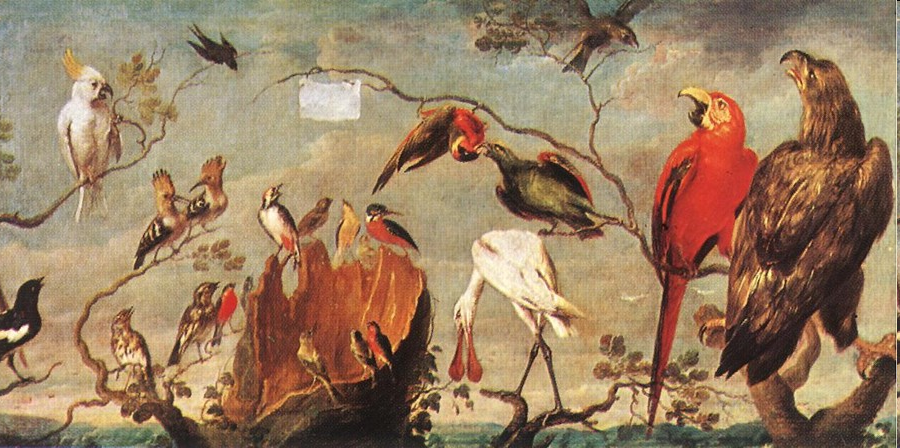 2. К какому виду искусства можно отнести это изображение? Вид, жанр?___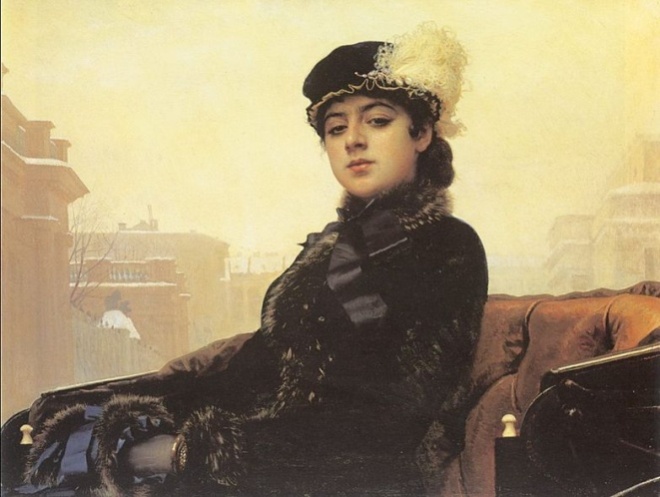 Система оценивания выполнения теста по мировой художественной культуреПервая часть с выбором ответа – 1 балл,Вторая часть с кратким ответом – 2 балла,Третья часть створческим заданием – 3 балла.В соответствии с этой системой оценивания максимальный балл, который может получить учащийся за выполнение теста, – 32 балла.Оценка «5» ставится, если ученик набрал от 24 до 32 баллов.Оценка «4» ставится, если ученик набрал от 16 до 24 баллов.Оценка «3» ставится, если ученик набрал от 16 до 8 баллов.Оценка «2» ставится, если ученик набрал меньше 8 баллов.Итоговая контрольная работа9 классЦель: установление фактического уровня теоретических знаний по ключевым темам программы « Искусство»1. Назови триумфальные арки, в честь каких событий они построены и где установлены?1) Триумфальная арка в честь армии Наполеона в Париже2) Триумфальная арка в честь победы над Наполеоном в Москве2. Какой монастырь был построен по замыслу патриарха Никона?А) Успенский соборБ) Новоиерусалимский монастырьВ) Храм Христа Спасителя3. Что такое композиция в искусстве?А) сумма приёмовБ) обработка произведенияВ) построение4. Что такое форма в искусстве?А) сумма приемов и выразительных средствБ) построение произведенияВ) мерность5. Что символизирует форма круга?А) борьбу, агрессивностьБ) романтичность, пессимизмВ) добро, счастье, жизнь6. Что отражает ритм в искусстве?А) деятельность человекаБ) сумма приемов и средствВ) построение произведения7. Что такое храм?А) жилище мирского человекаБ) культовая постройкаВ) светская постройка8. Какие виды искусств объединяются в театре, кино, на телевидении?А) живопись, музыка, театрБ) музыка, кино, скульптураВ) драма, музыка, изобразительное искусство9. Где и когда появился мюзикл?А) XIX в. в Италии Б) XX в. в АмерикеВ) XX в. в России10. Что отражается в бесконечных орнаментах мечети?А) изображения цветовБ) выдержки из святой книгиВ) просто орнамент11. Какие виды искусств объединяются в театре, кино, на телевидении?А) живопись, музыка, театрБ) музыка, кино, скульптураВ) драма, музыка, изобразительное искусство12. Какую теорию разработал в своих картинах русский художник В.Кандинский?А) влияние цвета на эмоции человекаБ) теорию построения подводной лодкиВ) теорию влияния индивидуальности ученого на его исследования13. Каким даром обладал французский художник В.Ван Гог?А) турбулентностьюБ) видел воздушные потокиВ) делал научные открытия14. Кто из великих художников разработал модель летательного аппарата?А) Оноре де БальзакБ) Леонардо да ВинчиВ) Жюль Верн15.По какой традиции построен Санкт-Петербург?А) античная традицияБ) современная традицияВ) средневековая традиция16. Назови ярких представителей конкретной музыки. ____Пьер Шеффер_, Оливье Мессиан____________________________________________________17. К каким произведениям создавал иллюстрации французский художник Гранвиль?А) М.Ю.Лермонтов «Демон»Б) Д.Дефо «Робинзон Крузо»В) А.С.Пушкин «Пиковая дама»18. Кто является известным дизайнером?А) А.Бенуа Б) Ч.Макинтош В) В.Гог19.Что относится к декоративно-прикладному искусству?А) античная культураБ) фольклорВ) народные промыслы20. Проведите соответствие предметов декоративно-прикладного искусства с традициями разных районов:1) Восток - 2. керамика2) Юг - 5.фарфор, эмаль,3) Прибалтика - 4.ритуальные маски4) Африка - 1.ковры5) Китай - 3.янтарьКритерий оценивания: 0-9 заданий- «2», 10-13 заданий- «3», 18-20 заданий – «5»